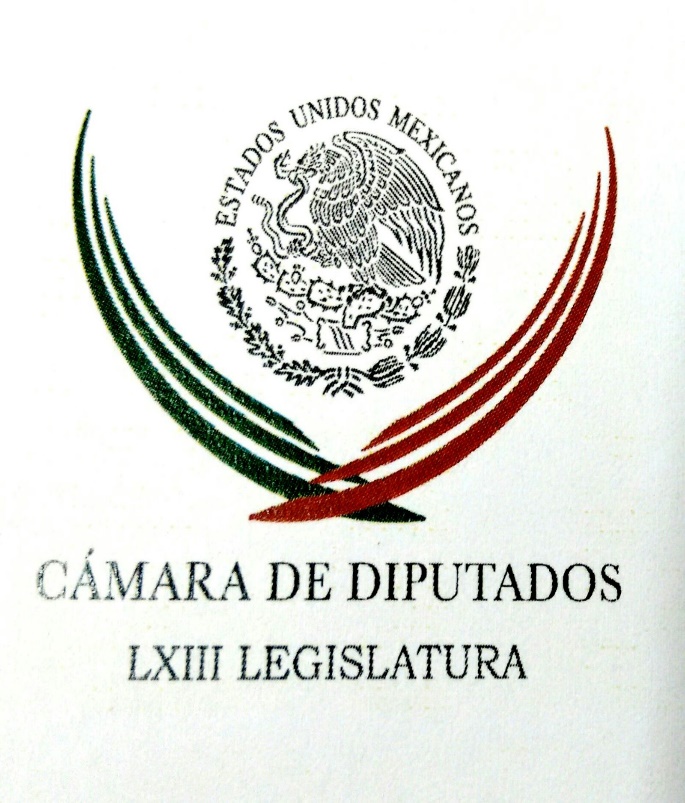 Carpeta InformativaPrimer CorteResumen: Se inventaron el Frente para imponer a Anaya y nos acusan de complot en favor de RMV: Gil ZuarthAdriana Dávila. Salida de Margarita Zavala del PANGente en el PAN construye campaña presidencial de Meade: AnayaBanco suizo destapa a Meade como candidato presidencial del PRIHumberto Moreira se pone a disposición de Corte de La HayaFMI eleva a 2.1 por ciento pronóstico de crecimiento para México10 de octubre de 2017INFORMACIÓN GENERALTEMA(S): Información GeneralFECHA: 10/10/2017HORA: 08:35NOTICIERO: FórmulaEMISIÓN: Primer CorteESTACION: OnlineGRUPO: Fórmula0Se inventaron el Frente para imponer a Anaya y nos acusan de complot en favor de RMV: Gil ZuarthEl senador panista, Roberto Gil Zuarth respondió a las acusaciones de su compañera de bancada, Adriana Dávila, quien lo señaló como "caballo de Troya" del PRI por apoyar falsamente a Margarita Zavala y en realidad estar con Rafael Moreno Valle. Al respecto, el legislador negó que esto sea así y reiteró que el problema del PAN es que ya está decidido que Ricardo Anaya será el candidato a la Presidencia. "En el PAN ya están decididas las cosas, se inventaron al Frente Ciudadano por México para poner a Anaya y se nos acusa a algunos tener una suerte de estrategia soterrada, muy sofisticada que implica un complot intergaláctico para poner a Moreno Valle", aseguró el senador. En entrevista con Ciro Gómez Leyva dijo que en las últimas semanas lo han acusado de ser calderonista, después zavalista, ahora morenovallista, "una semana más y acabaré siendo lopezobradorista". Duración 0’00’’, nbsg/m. TEMA(S): Información General FECHA: 10/10/17HORA: 07:40NOTICIERO: Ciro Gómez Leyva por la MañanaEMISIÓN: Primer CorteESTACIÓN: OnlineGRUPO: Radio Fórmula0Adriana Dávila. Salida de Margarita Zavala del PANEn entrevista vía telefónica la senadora del PAN, Adriana Dávila, habló de la salida de Margarita Zavala de Acción Nacional. Dijo que si ya algunos de sus compañeros tomaron la decisión de apoyar candidaturas "llámese la de Margarita Zavala o llámese la de cualquier otro candidato que no sea del PAN, que no le hagan daño al PAN desde adentro, es decir, que no sean estos caballos de Troya a los que el PRI está acostumbrado a usar y que ellos, evidentemente, se dejan usar y empiezan a descomponer a un partido que a muchos de nosotros nos ha dado enormes satisfacciones". A su parecer, la decisión de Margarita fue precipitada: "ella por supuesto que tenía todas las condiciones para poder pelear desde dentro un puesto de designación derivado de la competitividad que eso implicaba, independientemente del Frente, porque creo que vale la pena señalar que muchos de nosotros la apoyamos abiertamente; su servidora fue una de ellas. Hubo quienes decían que la apoyaban pero que, por otro lado, estaban acompañando otra candidatura como la de Rafael Moreno Valle". Asimismo, dio a conocer que Roberto Gil apoya a Rafael Moreno Valle "pero por supuesto, todo mundo dice que Gil apoya a Margarita, cuándo Roberto Gil se ha mostrado ahora con Margarita Zavala. Todas sus acciones han sido en lo privado. No digo que sea bueno o malo, lo que digo es que no puede haber simulaciones al interior del partido". También consideró que, por supuesto, Moreno Valle es el candidato "cómodo" del PAN para el PRI. ys/m.TEMA(S): Trabajo LegislativoFECHA: 10/10/2017HORA: 05:22NOTICIERO: Excélsior OnlineEMISIÓN: Primer CorteESTACION: OnlineGRUPO: ExcélsiorLos pluris son el motor del Senado; mayor productividadA pesar de que a nivel social son criticados, los legisladores federales plurinominales forman parte del grupo de más actividad, como en el Senado, donde 25 de los 32 legisladores pluris generan el ritmo de trabajo en muchos temas.“Sin duda que es necesario acabar con el desprestigio de los plurinominales, porque somos personas que trabajamos mucho y el no haber ganado una elección directa no implica que no tengamos compromiso con nuestra labor legislativa”, aseguró la senadora Cristina Díaz.En efecto, los primeros lugares de productividad en el Senado los acaparan los plurinominales como Cristina Díaz, Angélica de la Peña, Diva Gastélum y Dolores Padierna, y entre ellos están quienes se afanan en la construcción de los acuerdos, como Emilio Gamboa, Luis Miguel Barbosa, Luis Sánchez, Héctor Larios, Roberto Gil y Ernesto Cordero.La decisión de los senadores de todos los partidos políticos de presentar iniciativas colectivas y prácticamente eliminar las individuales ha complicado de manera significativa la evaluación de productividad de iniciativas, porque es imposible determinar quién es autor de esas propuestas; de igual forma, darle seguimiento a los temas hasta que se convierten en realidad concreta dificulta atribuirle a algún senador la autoría, incluso a iniciativas que son firmadas por todo un grupo parlamentario.Pero más allá del número de iniciativas y propuestas con punto de acuerdo que presentan, la cotidianidad en el Senado permite observar quiénes de ellos son los más trabajadores en el ámbito legislativo, quiénes sólo son activos mediáticamente y quiénes sólo hacen acto de presencia, porque no participan en los trabajos de comisiones, del pleno ni en los foros y reuniones que se realizan con grupos sociales interesados en algún tema. Y es evidente que entre los legisladores más activos destacan los plurinominales.Emilio Gamboa es el coordinador de los senadores del PRI y es el más activo de sus pares coordinadores, porque tiene la responsabilidad de construir los acuerdos para sacar los temas que le importan al gobierno federal, y trabaja por la gobernabilidad del Senado; Diva Gastélum tiene el récord de sesiones de la comisión que preside y al menos una vez a la semana tiene alguna actividad relacionada con la defensa de los derechos de las mujeres.Graciela Ortiz, actual vicepresidenta, es una perseverante presencia en la construcción de acuerdos legislativos; Ricardo Urzúa es un activo constante en la revisión de la renegociación del Tratado de Libre Comercio e Hilda Flores, quien fue secretaria de la Mesa Directiva y presidenta de la Comisión de Atención a Grupos Vulnerables, ahora está dedicada a auxiliar a Gamboa en las labores de organización interna del grupo priista.Por el lado de los plurinominales del PAN, es innegable que Luisa María Calderón, Gabriela Cuevas, Mariana Gómez del Campo, Pilar Ortega y Laura Rojas son altamente activas en las comisiones que presiden, tienen constantes participaciones en el pleno, se meten en la construcción de acuerdos y son frecuentes generadoras de información.Ernesto Cordero, actual presidente del Senado, Héctor Larios y Salvador Vega también son activos en las comisiones que presiden y son parte del grupo de negociación del PAN en temas económicos, hacendarios, financieros y energéticos.El coordinador de los senadores del PRD, Luis Sánchez, es un activo participante en la construcción de acuerdos; fue vicepresidente de la Mesa Directiva durante cinco años; Gerardo Flores, del Partido Verde, es un activo de ese grupo para generar productos legislativos; en el PT están Luis Miguel Barbosa, Manuel Bartlett, Ana Gabriela Guevara y Layda Sansores, cuyo trabajo es innegable en el Senado, y Manuel Cárdenas, legislador sin grupo parlamentario, es tan activo que hasta acude a sesiones de comisiones a las que no pertenece. ar/m TEMA(S): Información GeneralFECHA: 10/10/2017HORA: 07:21NOTICIERO: SDPNoticias.comEMISIÓN: Primer Corte ESTACION: OnlineGRUPO: SDPNoticias.comGente en el PAN construye campaña presidencial de Meade: AnayaPara el líder del Partido Acción Nacional (PAN) hay militantes en esa fuerza política que están construyendo la candidatura presidencial de José Antonio Meade por el Partido Revolucionario Institucional (PRI).Y en este sentido, dijo lamentar que no poder convencer a Margarita Zavala que su renuncia beneficiaba al tricolor, y eventualmente a Andrés Manuel López Obrador.Incluso, entrevistado por Despierta, recordó que en la plática de este lunes, el equipo de Loret de Mola le preguntó a la ex primera dama que si no tenía el apoyo suficiente como candidata independiente apoyaría a algún otro candidato y “Margarita Zavala evadió la pregunta sobre el posible respaldo a José Antonio Meade”.Al afirmar que la estrategia del PRI ha sido dividir al PAN, Anaya Cortés evadió responder si correrá a los panistas que estén apoyando a Meade, pero recordó que hay panistas muy ligados al titular de Hacienda:"Roberto Gil, Javier Lozano y Salvador Vega son panistas ligados a Meade", afirmó Ricardo Anaya, quien recordó llegó Ernesto Cordero llegó como dirigente de la Mesa Directiva del Senado apoyado por los senadores tricolores.Explicó que la lógica del PRI fue partir por la mitad al blanquiazul y dejar a un lado a los que combaten al tricolor, en tanto que en otra parte fortalecer a los panistas que son amigos cercanos del que va a ser el candidato del PRI, porque “el que va a elegir Enrique Peña Nieto es a José Antonio Meade”.En este escenario, insistió en que lamenta no haber podido convencer a Margarita Zavala de que lo que está haciendo con su salida del PAN es beneficiar al PRI. “Tuve más de 16 reuniones de trabajo con Margarita Zavala”, dijo.“Los panistas que se quieran quedar, deben entender que vamos a pelar contra el PRI corrupto”, advirtió.Además, Anaya resaltó que pese a que la posición de la esposa del expresidente Felipe Calderón era “ya háganme candidata”, hay tiempos para elegir a los candidatos que se deben de respetar.“Los tiempos los define la ley, no podemos adelantarnos sobre la candidatura”, afirmó el líder panista, quien invitó a que se queden en el PAN los que “estaban con Margarita”. ar/m TEMA(S): Información General FECHA: 10/10/17HORA: 06:28NOTICIERO: En los Tiempos de la RadioEMISIÓN: Primer CorteESTACIÓN: OnlineGRUPO: Radio Fórmula0Joaquín López-Doriga. Elección de candidato en el Frente CiudadanoJoaquín López-Dóriga, colaborador: En los días previos a su renuncia, Margarita Zavala, Rafael Moreno Valle y el gobernador perredista de Michoacán, Silvano Aureoles, habían dicho sí al Frente pero condicionado a un proceso abierto para elegir a su candidato presidencial, que no fuera un acuerdo, como en su formación, de las cúpulas. En esto, en esto va de acuerdo Miguel Mancera cuando le preguntaron los reporteros, aunque él sigue dedicado -ha dicho- a la reconstrucción de la Ciudad de México ahora que ha terminado la etapa de búsqueda y rescate. El punto, el punto es que el Frente, sin duda, volvió competitivos al PRD y al PAN, pero no eliminó a los contendientes aunque Margarita Anaya (sic) se haya autoeliminado del PAN, me refiero a Rafael Moreno Valle, al contrario, estos le marcaron agenda al exigir algo que a los ciudadanos les hace sentido: abrir el proceso de selección de su candidato presidencial justamente a los ciudadanos, no hacerlo -como no quieren hacerlo- será, como he dicho, más de lo mismo, más de mismo pero en bloque. Duración 1´09´´, ys/m.TEMA(S): Información GeneralFECHA: 10/10/2017HORA: 07:27 AMNOTICIERO: En los Tiempos de la RadioEMISIÓN: Primer CorteESTACION: 103.3 FMGRUPO: FórmulaJoaquín López-Dóriga. El Frente Ciudadano fue un proyecto de Ricardo AnayaJoaquín López-Dóriga, conductor: He sostenido una y otra vez que el Frente Ciudadano por México, llamado así, fue un proyecto de Ricardo Anaya, aunque "Los Chuchos" y el mismo Dante Delgado lo reivindiquen para llevar a Anaya a la Presidencia de la República sin tener que contender ya, en su momento, con los precandidatos Margarita Zavala, que lo sigue aventajando en las encuestas y Rafael Moreno Valle, quien se le ha acercado desde que dejó el Gobierno de Puebla e inició una intensa y larga campaña. Su primer nombre de este Frente era algo parecido como un frente opositor, que luego modificaron por el de Frente Ciudadano por México y que no era con fines electorales cuando los ciudadanos no participaron en su integración, fue un acuerdo cupular y su único fin es el electoral, ganar la presidencia el1 de julio. Así que ni frente ni ciudadano ni por México, es un frente de cúpulas políticas y por ellos, por el poder. Duración: 01’ 05” bmj/mTEMA(S): Información GeneralFECHA: 10/10/2017HORA: 07:00NOTICIERO: FórmulaEMISIÓN: Primer CorteESTACION: OnlineGRUPO: Fórmula0Banco suizo destapa a Meade como candidato presidencial del PRIEn un análisis, el banco internacional de origen suizo UBS señaló que ante los cambios en los estatutos del Partido Revolucionario Institucional (PRI), el secretario de Hacienda y Crédito Público, José Antonio Meade Kuribreña, tiene elevadas posibilidades de convertirse en su candidato presidencial para el 2018, lo que lo descartaría para suceder a Agustín Carstens, en el Banco de México. En su análisis titulado: "México sucesión en Banxico", realizado por el economista Rafael de la Fuente, explica que la razón principal por la que Meade Kuribreña no es el favorito claro para reemplazar a Agustín Carstens en el Banco de México es porque el presidente Enrique Peña Nieto puede decidir que Meade proporcione al PRI la mejor oportunidad de ganar las elecciones presidenciales en julio próximo.Señala que José Antonio Meade tiene una imagen como un tecnócrata sólido, moderno e independiente que puede convertirlo en un valioso activo para el gobernante PRI en la actual carrera presidencial. Duración 0’00’’, nbsg/m. TEMA(S): Información GeneralFECHA: 10/10/2017HORA: 08:23 AMNOTICIERO: Milenio OnlineEMISIÓN: Primer CorteESTACION: OnlineGRUPO: MilenioHumberto Moreira se pone a disposición de Corte de La HayaEl ex gobernador de Coahuila y dirigente nacional del PRI, Humberto Moreira Valdés dio a conocer a través de un comunicado que publicó en sus redes sociales, que se ha puesto a disposición de la Corte Internacional Penal (CPI) de La Haya y rebatir las acusaciones en su contra por crímenes de lesa humanidad que se establecen en el Informe de la Federación Internacional de Derechos Humanos (FIDH) "México: asesinatos, desapariciones y torturas en Coahuila de Zaragoza constituyen crímenes de lesa humanidad"."El día de ayer remití una declaración escrita ante la Fiscalía de la Corte Penal Internacional para ponerme a su disposición y rebatir todas y cada una de las difamaciones que sobre mi persona se vertieron en el denominado informe 'México: asesinatos, desapariciones y torturas en Coahuila de Zaragoza constituyen crímenes de lesa humanidad', firmado por la FIDH en México el 5 de julio de 2017", expone en el comunicado publicado esta mañana.Señaló que en dicho informe se pretende vincularlo "gratuitamente" con" determinados comportamientos de apariencia delictiva, con los que nada tengo que ver".Indicó que para ello se han basado en artículos periodísticos que, "o bien reproducen parcialmente la versión difundida en otro medio de comunicación, o emiten, de forma descontextualizada, testimonios indirectos e interesados de narcotraficantes detenidos en Estados Unidos".Subrayó que aunque no duda de la buena fe de la FIDH, la información que se maneja se tomó de forma errónea y se omitieron datos importantes que habrían ayudado al esclarecimiento de los hechos."Ante tal circunstancia, como ya hice al contestar la información difundida por los autores del Informe, una vez más, doy un paso frente y reitero mi voluntad de colaboración con esta Federación, así como con la Fiscalía de la CPI . Y, así lo he hecho constar en el escrito remitido por servicio de mensajería urgente (Fedex) en el día de ayer a la misma con sede en La Haya", precisó."Las desapariciones forzadas de personas y las torturas son crímenes de lesa humanidad, y por ende de una gravedad extrema, por lo que deben ser esclarecidos para preservar los derechos de las víctimas, sus familiares y toda la sociedad", concluyó. bmj/m
TEMA(S): Información GeneralFECHA: 10/10/2017HORA: 07:43NOTICIERO: FórmulaEMISIÓN: Primer CorteESTACION: OnlineGRUPO: Fórmula0No hay documento que acredite que Eugenio Hernández hizo mal uso de patrimonio estatal: abogadoEl abogado del ex gobernador de Tamaulipas Eugenio Hernández, Jorge Olvera Reyes, aseguró que no existe documento alguno que acredite que su defendido haya hecho mal uso de un predio ubicado en el Puerto de Altamira, tal como lo señala la Fiscalía tamaulipeca.El abogado Olvera Reyes precisó que la acusación de la fiscalía contra el ex mandatario es por los delitos de peculado y operaciones con recursos de procedencia ilícita "en relación a un predio en Altamira, Tamaulipas, que, efectivamente, ya fue asegurado", sin embargo, "en las actuaciones no hay ningún documento que acredite que ese bien inmueble haya sido, o sea propiedad del ex gobernador Eugenio Hernández Flores".El abogado refirió que "esto proviene de diversas operaciones, civiles y mercantiles, desde 1998". Asimismo, precisó que en 2007 el predio fue vendido por una persona moral a otra persona moral "y en esas operaciones no hay ningún documento, no hay inmiscusión, del gobernador". Duración 0’00’’, nbsg/m. TEMA(S): Información GeneralFECHA: 10/10/2017HORA: 06:20NOTICIERO: FórmulaEMISIÓN: Primer CorteESTACION: OnlineGRUPO: Fórmula0Cámara Comercio EU advierte que demandas de Washington pueden colapsar negociaciones TLCANLa Cámara de Comercio de Estados Unidos instó el martes al Gobierno de su país a moderar su posición en la renegociación del Tratado de Libre Comercio de América del Norte (TLCAN), advirtiendo que algunas de sus demandas podrían llevar al colapso de las conversaciones.En un discurso que ofrecerá el martes en Ciudad de México, Thomas Donohue, presidente y director ejecutivo de la cámara, expresará su inquietud sobre el avance de las negociaciones, según extractos de sus comentarios.El grupo ha discutido repetidamente en las últimas semanas que el TLCAN es fundamental para industrias de Estados Unidos como la agrícola y la manufacturera."Hay varias propuestas de ‘píldoras venenosas' todavía sobre la mesa que podrían acabar con todo el acuerdo", señala Donohue en su discurso. "Todas estas propuestas son innecesarias e inaceptables", subraya.La cámara empresarial no especificó en los extractos del discurso cuáles son las propuestas más polémicas, pero los gobiernos de México y Canadá, así como el sector privado estadounidense han destacado una serie de temas complejos en las últimas semanas.Estos incluyen la intención de Washington de imponer requerimientos de contenido nacional para algunos productos, no sólo regionales, dentro de ciertos sectores industriales como los automóviles.Los fabricantes de autos en México señalan que requerimientos excesivos de contenido podría dañar seriamente la competitividad de la industria.Además, funcionarios estadounidenses han propuesto incorporar una cláusula de caducidad en el TLCAN, que lo mataría a menos que sea renegociado cada cinco años, así como eliminar un mecanismo clave de resolución de disputas, lo que ha provocado la consternación de Canadá.Estados Unidos, Canadá y México iniciaron este verano boreal las negociaciones para modernizar el TLCAN, de 23 años. La cuarta ronda de conversaciones parte esta semana en Washington bajo la amenaza del presidente estadounidense, Donald Trump, de retirar a su país del pacto si no obtiene concesiones para reducir el déficit comercial de 64,000 millones de dólares con México.Sin embargo, la Cámara de Comercio estadounidense ha enfatizado de manera consistente la importancia del acuerdo."La amenaza a la existencia del Tratado de Libre Comercio de América del Norte es una amenaza para nuestra asociación, nuestra vitalidad económica compartida y claramente la seguridad de las tres naciones", señala Donohue en el discurso.En los últimos meses, la Cámara de Comercio de Estados Unidos ha demostrado su disposición a enfrentarse a las propuestas más extremas de la administración de Trump, haciendo eco a menudo de las posiciones de México."También quiero que quede claro que la comunidad empresarial de Estados Unidos está comprometida con México y pase lo que pase, no vamos a ir a ninguna parte", subraya Donohue en el texto. Duración 0’00’’, nbsg/m. TEMA(S): Información GeneralFECHA: 10/10/2017HORA: 08:00NOTICIERO: FórmulaEMISIÓN: Primer CorteESTACION: OnlineGRUPO: Fórmula0FMI eleva a 2.1 por ciento pronóstico de crecimiento para MéxicoWashington.- El Fondo Monetario Internacional (FMI) revisó al alza, con un incremento de cuatro décimas, su proyección de crecimiento para México este año, al estimar ahora una expansión de 2.1 por ciento, y evidenciando con ello la mejoría de sus condiciones internas.De acuerdo con el reporte Proyecciones Económicas Mundiales (WEO) presentado hoy por el FMI, antes del inicio de los trabajos de su reunión anual de otoño, la actividad para México se verá desacelerada en 2018, cuando se anticipa una expansión de 1.9 por ciento.Indicó que a pesar de la incertidumbre relacionada con la renegociación del Tratado de Libre Comercio de América del Norte (TLCAN) y una estimación a la baja de la actividad económica en Estados Unidos, el crecimiento para México fue revisado al alza un 0.4 por ciento desde la publicación del WEO de abril pasado.Ello ha reflejado, dijo, un crecimiento mejor al esperado inicialmente para los dos primeros trimestres del año "y una recuperación en la confianza de los mercados financieros".El Fondo indicó que en el mediano plazo, se prevé que la plena aplicación de la agenda de reformas estructurales ayudará a impulsar el crecimiento a niveles de 2.7 por ciento anual. Duración 0’00’’, nbsg/m. 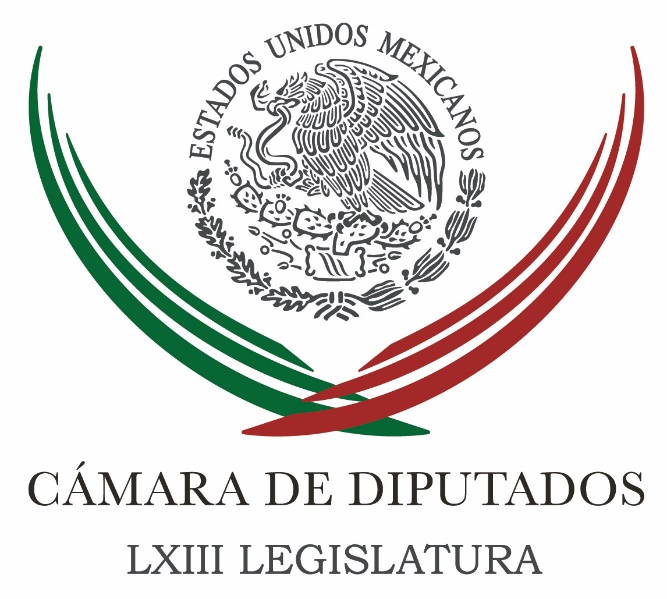 Carpeta InformativaSegundo CorteResumen:Anaya, el único responsable de la crisis en el PAN: Ramírez MarínPRI llama a construir consensos para aprobar Ley de Seguridad InteriorPropone GPPAN instrucción obligatoria de Protección Civil en Servicio MilitarDiputados plantean reformas para enfrentar envejecimiento de poblaciónPolicías Federales y ministeriales se concentran en Cámara de DiputadosProteger a sector automotriz en renegociación del TLCAN, pide senadorPrimer Ministro de Canadá dará mensaje en el Senado mexicanoInvita Maduro y oposición venezolana a México como garante de proceso de dialogo, confirma VidegarayTrump propone reemplazar TLCAN por acuerdos bilateralesPuigdemont propone suspender declaración de independencia de CataluñaMartes 10 de octubre 2017TEMA(S): Trabajo LegislativoFECHA: 10/10/2017HORA: 12:44 PMNOTICIERO: El Universal OnlineEMISIÓN: Segundo CorteESTACION: OnlineGRUPO: El UniversalAnaya, el único responsable de la crisis en el PAN: Ramírez MarínEl presidente de la Cámara de Diputados, el priista Jorge Carlos Ramírez Marín, aseguró que el único responsable de la crisis en el PAN, es su líder, Ricardo Anaya y le pidió no culpar al PRI de la salida de Margarita Zavala del blanquiazul para fragmentar el voto, pues esto no beneficia a nadie de cara al 2018. “Lo que tendríamos que decir a Ricardo Anaya es que no nos meta a nosotros en sus asuntos, es un tema que evidentemente no pudieron manejar en el PAN, es un tema que no pudieron resolver en el PAN y el presidente del PAN es él, no le puede echar la culpa a nadie más, ni siquiera en mi opinión a Margarita Zavala, es un tema estrictamente panista, interno y el responsable de esos temas es el presidente del PAN, que hasta dónde sé es él”, dijo Ramírez Marín. En entrevista antes de iniciar la Sesión Ordinaria de este martes, Ramírez Marín armó que ningún partido se puede beneficiar de la división de otro, pues esto siempre tiene como consecuencia un desequilibrio y un desajuste, lo que genera un desajuste en el electorado. Agregó que Anaya debe de dejar de buscar en otros culpas en lugar de revisar las actitudes, que Margarita Zavala y otros panistas le señalaron a su dirigencia. “No es un tema en el que el PRI pueda tener algún tipo de intervención. Yo creo que ni el PRI le podía pedir a Margarita, por favor Margarita no te salgas, ni creo que Margarita nos hubiera hecho caso al PRI, si el PRI le hubiera dicho a Margarita, ‘oye por qué no te sales”.Creo que el señor Anaya trata de buscar culpas en otros en lugar de revisar las reiteradas actitudes que Margarita Zavala y otros actores panistas le han señalado a su dirigencia”, agregó. Aseguró que José Antonio Meade todavía no está en campaña, y eso quedó muy claro el pasado jueves en su comparecencia puesta está completamente en sus funciones de secretario de Hacienda. ar/m TEMA(S): Trabajo LegislativoFECHA: 10/10/2017HORA: 09:48 AMNOTICIERO: Fórmula OnlineEMISIÓN: Segundo CorteESTACION: OnlineGRUPO: FórmulaPRI llama a construir consensos para aprobar Ley de Seguridad InteriorEl coordinador de los diputados del PRI, César Camacho, llamó a las fuerzas políticas y a la sociedad a construir los consensos que permitan la aprobación de una Ley de Seguridad Interior, "sin escatimar, sin chantajes, sin una actitud que busque dividendos cortoplacistas o de orden partidario; sin mezquindades".Al participar en el foro "Co-construyendo Seguridad Humana en México: una metodología y plan de acción de las comunidades hacia el Estado", el legislador sostuvo que su bancada está dispuesta a escuchar y a negociar de cara a la sociedad a fin de que esta ley sea provechosa para las y los mexicanos.Con la participación de los senadores Angélica de la Peña y Roberto Gil Zuarth, quien también hizo una propuesta de ley en la materia, Camacho Quiroz sostuvo que se tiene "que darle a la ciudanía y a las Fuerzas Armadas, en ese orden de importancia, una legislación absolutamente respetuosa de los derechos humanos", que ofrezca certeza jurídica a ambas partes.Advirtió que "lo más riesgoso para un ciudadano, lo más delicado, es que la autoridad no tenga linderos, no tenga límites, es exactamente como estamos hoy. Por eso existe la necesidad urgente de construir consensos en torno a una Ley de Seguridad Interior, para que sea debatida y, en su caso, aprobada".Según el legislador del Partido Revolucionario Institucional (PRI), la urgencia de lograr estos acuerdos es porque "estamos viviendo una insuficiencia normativa que se convierte en una insuficiencia institucional y abre espacios para la impunidad, eventualmente para los excesos y pone en peligro el ejercicio de los derechos humanos".Camacho Quiroz recordó que las tareas de seguridad pública, realizadas por las Fuerzas Armadas, son ordenadas por el Ejecutivo federal y no existe hasta hoy un ordenamiento que regule tiempos, lugares ni circunstancias en que se llevan a cabo. bmj/mTEMA(S): Trabajo Legislativo FECHA: 10/10/17HORA: 13:29 PMNOTICIERO: Enfoque Noticias OnlineEMISIÓN: Segundo CorteESTACIÓN: OnlineGRUPO: NRM ComunicacionesPropone GPPAN instrucción obligatoria de Protección Civil en Servicio MilitarEl diputado José Manuel Delgadillo, presentó, a nombre del grupo parlamentario de Acción Nacional, una iniciativa de iniciativas para reformar el Artículo 1 de la Ley del Servicio Militar, a efecto de hacer obligatoria la instrucción en materia de protección civil.Además, se busca instruir a la Secretaría de la Defensa Nacional para que elabore un programa que dé a conocer la importancia de la instrucción en esta materia y su obligatoriedad como parte del Servicio Militar.También se busca promover y fomentar la participación voluntaria de las mujeres en este ámbito.  "Esta iniciativa busca que la sociedad civil tenga los conocimientos teóricos y prácticos necesarios en caso de cualquier tipo de desastre, y que con ello se pueda brindar apoyo eficaz, eficiente y coordinado, en auxilio de los cuerpos armados y de protección civil", destacó Delgadillo Moreno. Asimismo, José Manuel Delgadillo apuntó que México es azotado por un promedio de 21 fenómenos hidro-meteorológicos por año, y en lo que respecta a sismos, por lo menos 2 de gran intensidad, con graves afectaciones.Por lo anterior el legislador del PAN, Delgadillo destacó la sorprendente capacidad de respuesta de la sociedad civil, que posibilitó que estos siniestros no causaran mayores estragos. Finalmente, el diputado panista, José Manuel Delgadillo,  señaló que la importancia de dicha iniciativa reside en contar con un cuerpo ordenado, organizado y capacitado que pueda responder con toda oportunidad a los avatares de la naturaleza, y puntualizó que invertir en capacitación en materia de protección civil, es garantía de contar con personas preparadas para cualquier contingencia. ys/m.TEMA(S): Trabajo Legislativo FECHA: 10/10/17HORA: 12:47 PMNOTICIERO: Notimex / 20 minutos OnlineEMISIÓN: Segundo CorteESTACION: Online GRUPO: NotimexDiputados plantean reformas para enfrentar envejecimiento de poblaciónCon el objetivo de responder a los retos del acelerado proceso de envejecimiento demográfico en el país, la Comisión de Población de la Cámara de Diputados busca crear un nuevo marco jurídico que responda a los escenarios actuales sobre población y desarrollo. Se explica que debido a que esta situación tendrá implicaciones para el sistema de pensiones y jubilaciones, así como para el de salud, "se debe reforzar la idea de una política social básica de acceso universal sobre el envejecimiento, con programas médicos, vivienda, cultura y asistenciales, estables en el tiempo". Se prevé que para 2030, las mujeres de 60 años o más representen 18.7 por ciento y los hombres 16.2 por ciento del total de los habitantes de México, resultado del incremento de la esperanza de vida y la disminución de la fecundidad, refirió en un boletín la comisión que preside el diputado Adolfo Mota Hernández, del Partido Revolucionario Institucional (PRI). Explica que el reto está en adaptarse al rápido proceso de cambio en la estructura por edad, lo que implica ajustes económicos, sociales e institucionales, en especial, respecto a la población adulta mayor, cuyo volumen se multiplicará cinco veces en la primera mitad del siglo XXI. En su plan de trabajo octubre 2017-agosto 2018, publicado en la Gaceta Parlamentaria, precisó que los jóvenes representan cerca de la quinta parte de la población total del país y enfrentan múltiples retos para escapar de la pobreza. "La conjunción del abandono escolar, la difícil inserción en el mercado laboral, los bajos salarios y las desigualdades, constituyen un reto para evitar su ingreso a una mejor condición social", destacó. Detalló que cada minuto nacen cuatro niños en México, la mayoría de sus madres tiene entre 20 y 29 años, mientras que el grupo de las menores de 20 años concentra un porcentaje importante de nacimientos: 17.3 por ciento. Además, se estima que las mujeres en edad reproductiva, hoy día, tienen en promedio 2.4 hijos, lo que representa un hijo menos que hace 20 años.  "Esto es de particular atención, debido a las implicaciones que el inicio temprano de la maternidad tiene para las adolescentes y, en especial, para aquellas que se encuentran en condiciones sociales y económicas desfavorables”, abundó el legislador tricolor. Por ello, y con el fin de apoyar en el diseño e instrumentación de políticas públicas en la materia y garantizar a la población condiciones para su desarrollo, la Comisión de Población planea establecer una coordinación institucional con los tres órdenes de gobierno. Incluirá estudios e investigaciones para proponer el proyecto de nuevo marco jurídico en la materia, crear canales de comunicación con instituciones públicas, privadas, organizaciones sociales e instituciones académicas, para conocer puntos de vista y necesidades para el desarrollo de la población. gh/mTEMA(S): Trabajo legislativoFECHA: 10/10/2017HORA: 10:22 AMNOTICIERO: Fórmula OnlineEMISIÓN: Segundo CorteESTACION: OnlineGRUPO: FórmulaPolicías Federales y ministeriales se concentran en Cámara de DiputadosSolicitarán al Congreso se cambie el artículo de la Ley que impide que ellos regresen a trabajar una vez que pasaron por un proceso penal, incluso por la cárcel, y no pueden regresar a trabajar porque la Ley se los impide, aunque hayan quedado exonerados.Para este martes se prevé una concentración de policías federales, ministeriales y ministerios públicos en la Cámara de Diputados, se informó en el espacio de "Ciro Gómez Leyva por la Mañana".De acuerdo con la emisión, solicitarán al Congreso se cambie el artículo de la Ley que impide que ellos regresen a trabajar una vez que pasaron por un proceso penal, incluso por la cárcel, y no pueden regresar a trabajar porque la Ley se los impide, aunque hayan quedado exonerados. bmj/mTEMA(S): Información General FECHA: 10/10/2017HORA: 12:07 PMNOTICIERO: Reforma OnlineEMISIÓN: Segundo CorteESTACION: OnlineGRUPO: C.I.C.S.A.Anaya está acorralado: CorderoErnesto Cordero, Presidente del Senado, aseguró que el dirigente nacional del PAN, Ricardo Anaya, está acorralado y desesperado ante las acusaciones que pesan en su contra sobre escándalos inmobiliarios y supuestas modificaciones a los Estatutos del partido.El legislador federal respondió así a las declaraciones de Anaya, quien acusó a Cordero y al resto de los senadores calderonistas que lo respaldan, de dividir a su partido para favorecer al Partido Revolucionario Institucional (PRI)."Entiendo que Anaya esté acorralado y que esté desesperado, que ande tirando para todos lados", expresó."Lo que le sugeriría es que mejor se concentre en aclarar su situación patrimonial, que se concentre en aclarar qué fue lo que hizo con los Estatutos del partido y no ande tirando para todos lados desesperado".Según Cordero, quien apoya las aspiraciones presidenciales de Margarita Zavala, Anaya "metió en un grave" problema al PAN, por lo que debería concentrarse en arreglar los problemas que causó."Que nos deje trabajar", exigió.Sobre los señalamientos que refieren a Cordero como uno de los impulsores de la candidatura presidencial de José Antonio Meade, en el PRI, el legislador ironizó."Imagínate, lo poderoso que soy, ya también voy a decidir al candidato a la Presidencia del PRI. Anaya esta fuera de la realidad", acusó.Cordero fue entrevistado antes de iniciar la sesión ordinaria de este martes en el Senado.gh/mTEMA(S): Información GeneralFECHA: 10/10/2017HORA: 12:41 PMNOTICIERO: 20 Minutos OnlineEMISIÓN: Segundo CorteESTACION: OnlineGRUPO: 20 MinutosProteger a sector automotriz en renegociación del TLCAN, pide senadorEl senador del PRI, Ricardo Urzúa Rivera, pidió a la Secretaría de Economía privilegiar la protección del sector automotriz mexicano en el marco de la renegociación del Tratado de Libre Comercio de América del Norte (TLCAN). El legislador planteó lo anterior, ante la supuesta pretensión de Estados Unidos de establecer porcentajes mínimos de contenidos nacionales de autopartes, lo cual -alertó- afectaría la economía en estados como Puebla, Guanajuato y Aguascalientes, entre otros. En entrevista advirtió que esa medida pone en desventaja a la industria automotriz mexicana y afectaría a las cadenas productivas en México que provén de partes para la producción de vehículos a nivel nacional. Explicó que las reglas actuales establecen que los vehículos producidos en América del Norte deben integrar 62.5 por ciento de componentes fabricados en Estados Unidos, Canadá o México para poder ser comercializados en la región sin pago de aranceles. Sin embargo, agregó que el gobierno de la unión americana insiste en actualizar y fortalecer las normas de origen, según sea necesario, para asegurar que los beneficios del TLCAN se destinen a productos genuinamente fabricados en ese país, por lo que pidió proteger al sector automotriz mexicano. bmj/mTEMA(S): Información GeneralFECHA: 10/10/17HORA: 12:28 PMNOTICIERO: Notimex / 20minutos OnlineEMISIÓN: Segundo CorteESTACION: Online GRUPO: Notimex Primer Ministro de Canadá dará mensaje en el Senado mexicanoEl Senado mexicano realizará una sesión solemne el próximo viernes 13 de octubre para recibir al Primer Ministro de Canadá, Justin Trudeau, quien se prevé emita un mensaje al Pleno Legislativo. En el acuerdo senatorial que normará la sesión solemne que iniciará a las 10:00 horas se indica que el Primer Ministro de Canadá “ha manifestado su interés de fortalecer los vínculos con México y establecer contacto directo con los integrantes del Senado”. Durante su presencia en el salón de sesiones de este órgano legislativo, a Justin Trudeau, Primer Ministro de Canadá, se le asignará un escaño en el presídium. A la sesión solemne se invitarán a los titulares de las secretarías de Relaciones Exteriores, Luis Videgaray; y de Economía, Ildefonso Guajardo, así como al presidente de la Cámara de Diputados, Jorge Carlos Ramírez Marín, a quienes se les asignará un escaño en el presídium. Durante la sesión solemne se prevé que el presidente de la Mesa Directiva, Ernesto Cordero Arroyo, dirigirá un mensaje de bienvenida al Primer Ministro de Canadá y a su comitiva. Posteriormente, Justin Trudeau, dirigirá un mensaje al pleno del Senado de la República. gh/mTEMA(S): Información GeneralFECHA: 10/10/2017HORA: 10:13 AMNOTICIERO: 24 Horas OnlineEMISIÓN: Segundo CorteESTACION: OnlineGRUPO: 24 HorasPRI aprobará iniciar pláticas con fuerzas políticas para alianzas o candidaturas comunesEste miércoles el Consejo Político Nacional (CPN) del Partido Revolucionario Institucional (PRI), autorizará al Comité Ejecutivo Nacional (CEN) de ese partido a “conocer y acordar coaliciones, candidaturas comunes y alianzas con Partidos Políticos afines, así como acuerdos de participación con agrupaciones políticas nacionales”.De acuerdo con el proyecto de orden del día de la XL Reunión Extraordinaria del CPN que tendrá lugar este miércoles a las 18:00 horas, también se elegirán a los integrantes de la Comisión de Justicia Partidaria, se ratificarán a los integrantes de la Comisión Nacional de Ética Partidaria y se aprobarán los nombramientos del titular de la Defensoría Nacional de los Derechos de la Militancia y del Contralor General del CEN priista.En el documento también se señala la presentación para su aprobación de las reformas y adiciones a los instrumentos normativos del PRI; entre ellos el Reglamento del Consejo Político Nacional, el Reglamento interior de la Comisión Política Permanente y el Reglamento de la Comisión Nacional de Procesos Internos. bmj/mTEMA(S): Información General FECHA: 10/10/2017HORA: 13:23 PMNOTICIERO: Enfoque Noticias OnlineEMISIÓN: Segundo CorteESTACIÓN: OnlineGRUPO: NRM ComunicacionesInvita Maduro y oposición venezolana a México como garante de proceso de dialogo, confirma VidegarayEl gobierno de Venezuela que encabeza Nicolás Maduro y la oposición representada en la Mesa de la Unidad Democrática (MUD), invitaron al gobierno de México a participar como garante en el proceso de diálogo político que iniciará en breve.El secretario de Relaciones Exteriores de México, Luis Videgaray Caso, confirmó que nuestro país aceptó esta invitación hecha en días recientes, el 17 de septiembre, por parte del canciller venezolano, Jorge Arreaza.Durante su comparecencia ante el pleno del Senado Videgaray Caso, reitero que México está en contra de cualquier solución armada y pugnara siempre por  la vía diplomática para resolver la crisis que vive Venezuela.En el marco de  la Glosa del V Informe de Gobierno, dijo que ya respondieron a gobierno y oposición de su voluntad de participar en este dialogo como una forma de contribuir a resolver ante la grave crisis política que se vive en esa nación sudamericana. ys/m.TEMA(S): Información GeneralFECHA: 10/10/2017HORA: 06:38 AMNOTICIERO: Fórmula Detrás de la NoticiaEMISIÓN: Segundo CorteESTACION: 104.1 FMGRUPO: FórmulaBenito Nacif: Requisitos para ser candidatos independientes Ricardo Rocha (RR), conductor: Ahora de viva voz, Benito Nacif, consejero del Instituto Nacional Electoral y presidente de la Comisión de Prerrogativas y Partidos Políticos del INE. Muchas gracias, consejero, por estar con nosotros esta mañana. Benito Nacif (BN), consejero del INE: Hola, Ricardo, muy buenos días, me da mucho gusto saludarte a ti y a quienes nos escuchan. RR: ¿Cuál es la ruta legal que deben cumplir los aspirantes a los diferentes cargos de elección popular? Si te parece, empecemos por los aspirantes o que quieran ser candidatos registrados ya formalmente como candidatos independientes para diputados y senadores. ¿Cuáles los requisitos? ¿Cuáles los plazos?, para luego hablar de la grande, de la presidencial. BN: Claro que sí. La ley prevé dos tipos de aspirantes, en primer lugar, aspirantes a candidatos independientes y en segundo lugar, aspirantes a candidatos postulados por un partido político. En el caso de los aspirantes a candidatos independientes existe una serie de plazos para que quienes estén interesados en contender como candidatos independientes presenten su solicitud de intención, como se conoce formalmente, su manifestación de intención. En el caso de los diputados federales, originalmente, la fecha límite para manifestar tu intención de contender como candidato independiente era originalmente el 4 de octubre; en el caso de quienes aspiraran a contender como candidato independiente a senador o senadora, del 9 de octubre; y en el caso de quienes aspiraban a contender como candidato independiente a Presidente de la República, del 8 de octubre. Sin embargo, la semana pasada, la Sala Superior del Tribunal Electoral amplió esas fechas... RR: Sí. BN: ... por seis días más, entonces, en el caso de diputados la llevó hasta el 10 de octubre; en el caso de senadores hasta el 15 de octubre; y en el caso de Presidente, el cargo de Presidente de la República hasta el 14 de octubre. ¿Cuáles son los requisitos? Digo, por supuesto que el requisito base es ser ciudadano o ciudadana mexicana en pleno uso de sus derechos políticos... RR: Sí. BN: ... aparte de eso, pues hay una serie de requisitos administrativos, el más importante es incluir una asociación civil que tenga una cuenta bancaria donde se puedan llevar los ingresos y los gastos que implica la consecución de las firmas de apoyo ciudadano para posteriormente obtener ya tu registro formal como candidato... RR: ¿Y por lo tanto una cantidad suficiente que estima la ley, una prerrogativa para ese candidato, para que la pueda ejercer durante su campaña? BN: Esa prerrogativa se obtiene una vez que ya se consigue el registro... RR: Sí, claro. BN: ... ya cuando eres candidato independiente. RR: Claro. BN: Ahora estamos en una fase inicial que es previa a tu registro como candidato o candidata independiente. Quienes aspiren a ser diputado, una vez que manifiestan su intención de forma exitosa, tienen 60 días para conseguir el porcentaje de firmas -que es el 2 por ciento en el caso de diputados- en su distrito. En el caso de los senadores, tienen 90 días y en el caso de presidente tienen hasta 120 días para conseguir cerca de 88 70 mil firmas que representan el 1 por ciento. Esto va a concluir, más o menos, por el mes de febrero en el caso del Presidente de la República. RR: Muy bien, en el caso de los registros que hay hasta el momento, entiendo que son ya 12 los ciudadanos que han solicitado su registro como candidatos independientes a la Presidencia, los casos más notorios el de Jaime Rodríguez, "El Bronco", el gobernador de Nuevo León, ¿ya se registró Margarita Zavala? BN: Hasta donde tengo conocimiento, aún no se ha registrado y el plazo vence hasta el próximo sábado. RR: Sí. ¿Este plazo ya será definitivo? ¿Consideran ustedes que es más que suficiente para que quienes tienen alguna aspiración ya lo hagan saber al propio INE? BN: Yo pienso que sí, porque el tribunal lo amplió pues a partir de un criterio que tiene que ver con la suspensión de plazos que decretó el Instituto Nacional Electoral a raíz del terremoto del pasado 19 de septiembre. Esta suspensión de plazos fue a partir del mismo día del sismo y durante seis días, que fueron los que se necesitaron para verificar que las instalaciones del instituto estuvieran en condiciones de seguir operando con seguridad y además de que se restableciera, al menos parcialmente la normalidad en la Ciudad de México, que fue una de las ciudades pues más afectadas por el terremoto. RR: Finalmente, hay una bolsa general y ¿esta bolsa se repartirá o tiene previsto el INE una cantidad predeterminada de recursos para quienes cumplan con los requisitos y logren finalmente recabar esas 866 mil firmas, etcétera, logren cumplir con todos los requisitos y lograr su registro legal como candidatos independientes a la Presidencia? BN: Desde luego que sí, la ley prevé que los candidatos independientes, una vez que ya obtienen su registro, tendrán acceso a dos tipos de prerrogativas, que hasta antes de la reforma que introdujo la figura de candidatos independientes, eran exclusivas de los partidos políticos. En primer lugar, financiamiento público y en segundo lugar, tiempos en radio y televisión. El grupo de candidatos independientes que se registre contará como si fuera un partido de nueva creación y le tocará, aproximadamente, un décimo del financiamiento público de campañas y esa cantidad de dinero... RR: ¿Tenemos idea de las candidatos que van a tener cada uno de ellos para sus campañas? BN: Dependerá del número de candidatos que se registren. RR: ¡Ah! BN: El monto total a repartir serán casi 43 millones de pesos... RR: Como si fueran un partido nuevo y este monto se reparte en el número de candidatos que logren acreditar su registro. BN: Así es, con una regla, le toca un tercio a todos los candidatos independientes a la Presidencia de la República; un tercio a todos los candidatos independientes al Senado y un tercio a todos los candidatos independientes a la Cámara de Diputados. Esa es la forma en que se repartirán los 42.9 millones de pesos que se tienen previsto como financiamiento público a candidatos independientes. RR: ¿Algo más que puntualizar por ahora que no te haya yo preguntado sobre estos temas? BN: Bueno, también quienes aspiren a ser candidatos independientes y empiecen a recabar sus firmas, algunos ya lo están haciendo, pues tienen topes de gasto de campaña. En el caso de quienes sean aspirantes y empiecen a recabar firmas no podrán gastar más de 33 millones de pesos, por ejemplo. El cargo de diputado, senador, también tiene su tope específico y lo que hemos encontrado, diría yo, es mucho interés porque el número de manifestaciones de intención ha sido sorprendentemente alto para los tres tipos de cargos federales. RR: Benito, te aprecio mucho que hayas podido estar con nosotros esta mañana, estamos en contacto y ya sabes, con este espacio abierto para el INE y para ti en lo particular, muchas gracias. BN: Yo soy quien agradece la oportunidad, muy buenos días. RR: Buen día, Benito Nacif, consejero del Instituto Nacional Electoral, el INE; él es presidente de la Comisión de Prerrogativas y Partidos Políticos en el propio Instituto Nacional Electoral. Duración: 09’ 36” bmj/mTEMA(S): Información GeneralFECHA: 10/10/2017HORA: 10:34 AMNOTICIERO: Excélsior OnlineEMISIÓN: Segundo CorteESTACION: OnlineGRUPO: ExcélsiorSostienen encuentro Mancera y vicealcaldesa de BeijingCon el objetivo de fortalecer los lazos de cooperación, el jefe de Gobierno de la Ciudad de México, Miguel Ángel Mancera Espinosa, se reunió con la vicealcaldesa del Gobierno Popular de Beijing, China, Cheng Hong.En el Antiguo Palacio del Ayuntamiento, los mandatarios intercambiaron experiencias sobre temas de desarrollo turístico y comercial de ambas ciudades, así como la promoción de oportunidades de cooperación bilateral en la materia.La vicealcaldesa de Beijing hizo extensiva una invitación para que la Ciudad de México ingrese al “World Tourism Cities Federation (WTCF)”, primera organización internacional de turismo basado en gobiernos locales, que tiene como visión “una mejor vida urbana a través del turismo”.A la reunión asistieron, por parte del gobierno local, el secretario de Desarrollo Económico, Salomón Chertorivski Woldenberg, y el coordinador general de Asuntos Internacionales, Cuauhtémoc Cárdenas Solórzano.Por parte de la comitiva de Beijing acudieron el director de la Comisión Municipal de Comercio, Yan Ligang; la vicedirectora general de la Oficina de Asuntos Exteriores, Zhang Qian; el vicedirector general del Buró de Promoción de Inversión, Su Hong; el director del World Tourism Cities Federation, Li Baochun; y la oficial de la Oficina de Asuntos Exteriores, Xiao Manli.Un comunicado señaló que el jefe de Gobierno entregó a la vicealcaldesa una réplica de las Alas de la Ciudad; ella le obsequió un platón representativo del año chino 2017.bmj/m TEMA(S): Información GeneralFECHA: 10/10/2017HORA: 10:28 AMNOTICIERO: Excélsior OnlineEMISIÓN: Segundo CorteESTACION: OnlineGRUPO: ImagenTrump propone reemplazar TLCAN por acuerdos bilateralesEl presidente estadunidense, Donald Trump, expresó que es necesario terminar con el Tratado de Libre Comercio de América del Norte (TLCAN) para crear en cambio acuerdos mejorados de índole bilateral, según una entrevista publicada este martes por la revista Forbes.Creo que el TLCAN tendrá que ser terminado si vamos a hacer un buen acuerdo, de lo contrario no creo que se pueda negociar un buen trato”, apuntó el mandatario en un texto publicado en la plataforma digital de la revista.Me gustan los acuerdos bilaterales”, precisó.Ofreció como antecedente para terminar el TLCAN su decisión de remover a Estados Unidos del Acuerdo Transpacífico (TPP), que “hubiera sido una versión a gran escala del TLCAN, habría sido un desastre”.Considero que fue un gran logro detenerlo (el TPP), y hay muchas personas que están de acuerdo conmigo”, puntualizó Trump.El presidente reiteró sus preferencias a los acuerdos bilaterales:Puedes hacerlo de esta manera y hacer mucho más negocios, y si no funciona con un país les da una notificación de 30 días, y renegocias o no lo haces”.Cuarta Ronda en marchaLas declaraciones fueron publicadas un día antes de que empiece la cuarta ronda de negociaciones para modernizar el TLCAN, del 11 al 15 de octubre en Washington, ante crecientes temores de que Estados Unidos busque modificar radicalmente el acuerdo o hacerlo naufragar.Suceden además en el marco de una visita a Washington del primer ministro de Canadá, Justin Trudeau, a fin de discutir personalmente con Trump los beneficios para los tres países de mantener el TLCAN.En el texto de Forbes, el periodista Randall Lane señaló que la visión bilateral de Trump en “un mundo multilateral” acumula acuerdos aunque no crea necesariamente inversiones de largo plazo o estrategias que vayan más allá de una presidencia.Trump insistió en su visión de “Estados Unidos primero”.Explicó que los acuerdos comerciales de Estados Unidos han generado, a su juicio, perdidas al país por 20 billones de dólares.Asimismo, el mandatario de Estados Unidos sostuvo que no siente ninguna responsabilidad por honrar acuerdos realizados por gobiernos previos, especialmente los comerciales, pero tampoco los relacionados al cambio climático o al programa nuclear de Irán. ar/m TEMA(S): Información GeneralFECHA: 10/10/2017HORA: 13:06 PMNOTICIERO: Milenio OnlineEMISIÓN: Segundo CorteESTACION: OnlineGRUPO: MilenioPuigdemont propone suspender declaración de independencia de CataluñaEl presidente Carles Puigdemont dijo que "Cataluña ha ganado su derecho a ser independiente", pero propuso suspender la declaración de la independencia para iniciar un proceso de diálogo con el gobierno español."El gobierno y yo pedimos que el Parlamento suspenda los efectos de esta declaración de independencia para tener un diálogo, hasta que tengamos una solución acordada", puntualizó. Agregó que es necesario desescalar la tensión y tener un "diálogo para escuchar al pueblo y tener en cuenta los resultados del 1 de octubre". "Después del día del referendo comenzamos con mediación del diálogo y negociación a nivel nacional e internacional. Todas son muy serias y es muy difícil pensar en poco tiempo en estas mediaciones", explicó. Puigdemont pidió a los catalanes que están a favor de la independencia darle una oportunidad al diálogo con el gobierno de Mariano Rajoy "con responsabilidad y con respeto". "A los ciudadanos de Cataluña les pido que sigan expresándose como hasta ahora, con total libertad y respeto. Al gobierno español le pido que escuche a los que están haciendo un llamamiento. A la Unión Europea le pido que se involucre a fondo y vele por los valores", enfatizó. El presidente comparó el referendo catalán con la declaración de independencia de Escocia en 2014 "¿si eso se pudo hacer en una de las democracias más antiguas del Reino Unido por qué no se puede hacer en España? La respuesta siempre ha sido una negativa". "Hoy el gobierno de Cataluña está haciendo un gesto de responsabilidad y generosidad", aseguró. ar/m 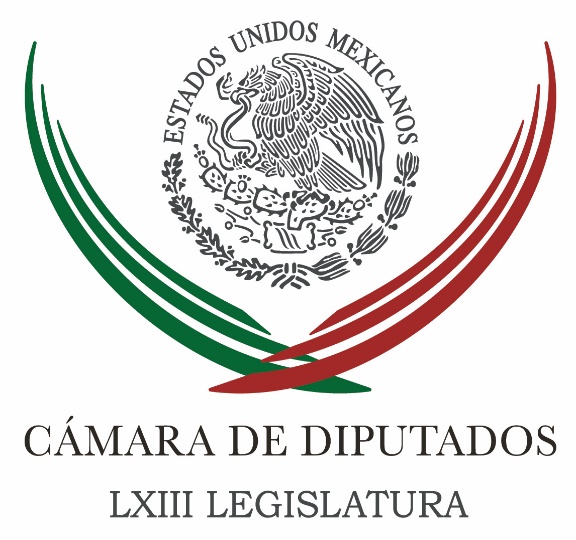 Carpeta InformativaTercer CorteResumen: En negociación del TLC, México no debe ceder a peticiones irracionales, advierte priistaClemente Castañeda logra mayores derechos a los usuarios de telefonía móvilNuño comparecerá ante comisión de diputados el 8 de noviembre Hacienda advierte a diputados de presiones en el presupuestoComplicaría desarrollo de México el fin del TLCAN: CorderoReparar escuelas costará 20 mil mdp, informa Peña NietoSHCP admite incertidumbre en negociación del TLCANFepade rechaza propuesta para eliminar financiamiento público a partidos"Cocoa" Calderón renuncia al PAN; Anaya se olvidó de los ideales del partido, diceFitch eleva proyección de crecimiento para México10 de octubre de 2017TEMA(S): Trabajo LegislativoFECHA: 10/10/17HORA: 16:33NOTICIERO: El Financiero.comEMISIÓN: Tercer CorteESTACION: Online:GRUPO: El Financiero.com0En negociación del TLC, México no debe ceder a peticiones irracionales, advierte priistaMagali Juárez, reportera: El sector agroalimentario del país respaldará al gobierno de México si decide levantarse de la mesa de negociaciones del Tratado de Libre Comercio de América del Norte (TLCAN).Así lo aseguró el presidente de la Comisión de Ganadería de la Cámara de Diputados, Oswaldo Cházaro Montalvo quien puntualizó que con el inicio de la cuarta ronda de negociaciones se debe aprovechar para replantear diversos temas que generen beneficios para los mexicanos.“Sin reserva alguna respaldamos a nuestro gobierno en la postura de no ceder a peticiones irracionales que signifiquen un retroceso en la construcción de lo que puede ser una más próspera región económica de Norteamérica”, puntualizó.Admitió que de no concretarse acuerdos que permitan continuar con el Tratado, se generarán afectaciones para todos los países que participan, por lo que existen coincidencias incluso con los integrantes de la industria agroalimentaria estadounidenses respecto a que la visión del gobierno de Donald Trump no favorece a ninguna nación.Mencionó como ejemplo el caso de la restricción que pretende imponer Estados Unidos para que las importaciones de los productos agrícolas sean en función de la estacionalidad, la cual de antemano advirtió que no existe posibilidad de que sea aceptada por las autoridades y por los productores mexicanos.Por ello, el diputado federal priista expresó su confianza en la cuarta ronda se establezcan condiciones favorables para los mexicanos y particularmente en el sector refirió la importancia de mejorar las normatividades de calidad.Cházaro reconoció que en la elaboración del Presupuesto de Egresos de 2018, existen diferentes ajustes a los recursos públicos, pero adelantó que buscarán que no se elimine la inversión pública en la producción en los rubros estratégicos. dlp/mTEMA(S): Trabajo LegislativoFECHA: 10/10/17HORA: 15:50NOTICIERO: Enfoque NoticiasEMISIÓN: Tercer CorteESTACION: Online:GRUPO: Enfoque Noticias0Clemente Castañeda logra mayores derechos a los usuarios de telefonía móvilSergio Perdomo, reportero: La Cámara de Diputados aprobó la propuesta del coordinador de Movimiento Ciudadano, Clemente Castañeda, para que los usuarios de telefonía móvil tengan mayores derechos y un servicio de mejor calidad por parte de las compañías que brindan este servicio.Este logro de la bancada de los ciudadanos consolida un Estado de derecho que vela por los intereses de las personas y las pone por encima de las grandes empresas que han impuesto criterios y condiciones, generando situaciones de abuso y atropello de los usuarios que pagan por sus servicios.La propuesta contempla que los planes de post-pago tengan el límite de uso de datos establecido, evitando el cobro de servicios extras sin autorización explícita de los usuarios, y la reintegración del saldo que no se consume.Además, se realizará una verificación anual de los contratos por parte de la PROFECO para establecer cambios que puedan mejorar el servicio y la garantía podrá hacerse efectiva tanto con los fabricantes como con los concesionarios.La ley será más estricta sobre el cumplimiento de las concesionarias con los lineamientos del Instituto Federal de Telecomunicaciones, propiciando mejores condiciones de servicio a los usuarios, pues podrán cancelar los contratos por incumplimiento sin sufrir penalizaciones.Esta propuesta forma parte de una agenda y una serie de iniciativas de Movimiento Ciudadano para defender los derechos de los consumidores en diferentes rubros, tanto de telefonía móvil, como de usuarios de aerolíneas, de servicios bancarios y de seguros de automóviles.En otro sentido, el Frente Ciudadano por México presentó una reserva a la Ley General de Salud, para permitir que el personal médico y de enfermería pueda ejercer la objeción de conciencia, toda vez que no esté en riesgo la vida de los pacientes o se trate de una urgencia, dejando en claro que el uso de este derecho no es ningún tipo de discriminación. dlp/mTEMA(S): Trabajo Legislativo FECHA: 10/10/17HORA: 16:14NOTICIERO: Notimex / 20minutos EMISIÓN: Tercer Corte  ESTACION: Online GRUPO: Notimex 0Nuño comparecerá ante comisión de diputados el 8 de noviembre El titular de la Secretaría de Educación Pública (SEP), Aurelio Nuño Mayer, comparecerá el 8 de noviembre ante la Comisión de Educación Pública y Servicios Educativos de la Cámara de Diputados, con motivo del análisis del Quinto Informe de Gobierno. La presidenta de esa instancia legislativa, Hortensia Aragón Castillo, señaló que en la sesión de trabajo las diputadas y los diputados tendrán oportunidad de hacer las observaciones que consideren pertinentes. La legisladora del Partido de la Revolución Democrática (PRD) indicó que pedirán al titular de la SEP información sobre la problemática de las escuelas dañadas por los sismos de septiembre y los ciclones que azotaron distintos estados. También dio a conocer que el 25 de octubre la comisión que preside se reunirá con representantes del Instituto Nacional de Infraestructura Educativa para conocer los daños que dejaron los fenómenos naturales y cómo se resolverán, además del aspecto presupuestal. Ese mismo día, agregó, asistirá el subsecretario de Educación Básica, Javier Treviño Cantú, a quien “le pediremos un diagnóstico sobre la recuperación de los ciclos escolares y una ruta clara sobre el calendario de incorporación de los estudiantes a las aulas”./gh/mTEMA(S): Información GeneralFECHA: 10/10/17HORA: 15:28NOTICIERO: Milenio.comEMISIÓN: Tercer CorteESTACION: Online:GRUPO: Milenio.com0Hacienda advierte a diputados de presiones en el presupuestoElia Castillo y Fernando Damián, reporteros: El subsecretario de Ingresos de la Secretaría de Hacienda, Miguel Messmacher, anticipó presiones “muy fuertes” sobre el gasto público para destinar recursos a la reconstrucción de infraestructura y vivienda dañadas por los sismos del 7 y 19 de septiembre.En reunión de trabajo con la Comisión de Hacienda de la Cámara de Diputados para analizar la iniciativa de Ley de Ingresos para 2018, el funcionario sostuvo que los estímulos fiscales para la población damnificada en estados como Oaxaca y Chiapas son irrelevantes, pues las contribuciones en materia de Impuesto sobre la Renta (ISR) no son importantes.Al responder los cuestionamientos de los legisladores sobre ese tema, Messmacher subrayó:“Por el lado del presupuesto van a estar enfrentando unas presiones muy fuertes desde el punto de vista de incrementar los recursos destinados a la reconstrucción y la verdad es que en muchos casos, para la recuperación de comunidades marginadas en Chiapas o en Oaxaca, pues el estímulo fiscal no es relevante, porque, en su mayoría, no son contribuyentes importantes del Impuesto Sobre la Renta y un estímulo fiscal no les ayuda”.Señaló que, en su caso, lo que puede ayudar a dichas comunidades es el gasto directo en los procesos de reconstrucción de infraestructura y de vivienda.En su turno, la subsecretaria de Hacienda y Crédito Público, Vanessa Rubio, sostuvo a su vez que México cuenta con uno de los mejores andamiajes para hacer frente a los desastres naturales y dijo que el gobierno federal diseñó diversas opciones financieras como “trajes a la medida” para las personas que perdieron sus viviendas.“México uno de los países con mejor blindaje y arquitectura financiera para atención de desastres naturales y esto es algo que hemos construido los mexicanos durante décadas de experiencias en esta materia”, señaló.Precisó que, como parte de ese andamiaje, el país dispone de los recursos del Fonden, de hasta 9 mil millones de pesos, así como un seguro catastrófico de alrededor de 5 mil millones y un bono catastrófico de 2 mil 700 millones de pesos más, cuyo destino se definirá esta misma semana. dlp/mTEMA(S): Trabajo LegislativoFECHA: 10/10/17HORA: 15:47NOTICIERO: Excélsior.comEMISIÓN: Tercer CorteESTACION: Online:GRUPO: Excélsior.com0Complicaría desarrollo de México el fin del TLCAN: CorderoIván E. Saldaña, reportero: Para el presidente del Senado, Ernesto Cordero, México enfrentaría un panorama difícil de prosperidad y desarrollo económicos si se eliminara el Tratado de Libre Comercio de América del Norte (TLCAN).“Tendremos que platicar con Canadá, tendremos que voltear a ver otros lados del mundo, pero, bueno, México no se va a acabar”, aseguró el exsecretario de Hacienda.Evidentemente, hará más difícil las condiciones de prosperidad y desarrollo económico para México, pero México es mucho más grande que el TLCAN y saldremos adelante”.De concretarse la amenaza del presidente estadunidense, Donald Trump, de salir del acuerdo, el país deberá establecer relaciones con otras naciones y con EU mediante las reglas de la Organización Mundial de Comercio (OMC).Cordero calificó al presidente de EU de “impresentable” e ignorante de los vínculos comerciales de América del Norte y del funcionamiento la economía. dlp/mTEMA(S): Información GeneralFECHA: 10/10/17HORA: 14:55NOTICIERO: 24 HORASEMISIÓN: Tercer CorteESTACION: Online:GRUPO: 24 HORAS0Reparar escuelas costará 20 mil mdp, informa Peña NietoÁngel Cabrera, reportero: Ixtacuixtla.- El Presidente Enrique Peña Nieto informó que se requerirán 20 mil millones de pesos para reparar la infraestructura educativa dañada por los sismos de septiembre.Durante una visita al municipio de Ixtacuixtla, Tlaxcala, cuyo templo principal resultó con daños mayores, el mandatario dio un balance sobre la infraestructura educativa y patrimonios culturales dañados.Por separado, el secretario de Educación, Aurelio Nuño, señaló que la cifra de planteles educativos dañados se elevó a 15 mil en todo el país.Tan sólo en Tlaxcala, mil escuelas resultaron con afectaciones estructurales tras los terremotos del 8 y 19 de septiembre, respectivamente.Al respecto, Peña Nieto indicó que el financiamiento para reparar la infraestructura provendrá como fuente principal de la reorientación del programa Escuelas al CIEN.En el caso de los mil 600 edificios, considerados patrimonio cultural, el Presidente informó que tomará dos años y medio su reconstrucción total y se utilizarán recursos del Fonden; los propios seguros de las edificaciones y financiamiento de la iniciativa privada.“Mucho nos queda en reconstrucción de patrimonio cultural y educativo, solamente para darles una idea del tamaño de reto que tenemos en la asignatura educativa, solamente aquí en Tlaxcala se requería una inversión de 300 millones de pesos, y en todas las entidades que resultaron afectadas, y en toda la infraestructura educativa que quedó dañada, se estima que tendrá un costo de 20 mil millones de pesos”, dijo el mandatario ante la población tlaxcalteca.Después, en una entrevista, el jefe del Ejecutivo informó que, a una semana de iniciar el programa de reconstrucción en Oaxaca y Chiapas, se han entregado 10 mil monederos electrónicos para apoyar la reedificación de viviendas derrumbadas.A su vez, pidió a los secretarios del gabinete federal optimizar los recursos económicos para poder hacer frente a la contingencia. dlp/mTEMA(S): Información GeneralFECHA: 10/10/17HORA: NOTICIERO: Noticias MVSEMISIÓN: Tercer CorteESTACION: InternetGRUPO: MVSSHCP admite incertidumbre en negociación del TLCANAngélica Melín, reportera: La Secretaría de Hacienda y Crédito Público reconoció, a través de la Subsecretaria Vanessa Rubio, que en la renegociación del Tratado de Libre Comercio (TLC) priva un panorama de incertidumbre, después de tres rondas de revisión con los socios de Canadá y Estados Unidos.“Sin duda esta es una perspectiva que todavía es de incertidumbre, llevamos ya tres rondas negociadoras. Me tocó encabezar a mí en lo particular las negociaciones del Comité de Servicios Financieros en la Ronda 1, que tuvo lugar en Washington. Yo les podría decir que en el Capítulo de Servicios Financieros vamos avanzando conforme al calendario”, dijo.Pero desde un punto de vista más amplio, apuntó, el país admite que la negociación presenta ciertos niveles de incertidumbre ante los que es preciso mantener la defensa de los intereses nacionales.Al presentarse ante la Comisión de Hacienda de la Cámara de Diputados, la funcionaria señaló que aun así, México tiene la certeza de seguir negociando y generando acuerdos, siempre y cuando se respete el interés nacional y las prioridades de la economía mexicana. “Nosotros tenemos la certeza, la voluntad de continuar negociando, de continuar haciendo un ejercicio de diálogo donde creemos que los tres países podemos llegar a un punto de acuerdo donde América del Norte acabe siendo lo que puede llegar a ser, que es la región más competitiva del mundo”, indicó.“Pero simplemente todo esto se hará de acuerdo a la defensa del interés nacional, a la defensa de todos y cada uno de los elementos prioridad del Estado mexicano”, agregó.Reiteró que el país no descansará ni cederá en la búsqueda del diálogo y los acuerdos, pero con pleno respeto al interés nacional y en torno a un esquema de “ganar, ganar” para todos los socios.Lo anterior, en el marco de las más recientes advertencias del Presidente de Estados Unidos, Donald Trump, respecto al posible abandono del Tratado en cuestión; y luego de que el titular de la Secretaría de Relaciones Exteriores (SRE), Luis Videgaray, afirmara en el Senado de la República que México seguirá en la negociación y en el propio Tratado, si así conviene a sus intereses. Masn/mTEMA(S): Información GeneralFECHA: 10/10/2017HORA: 14:26NOTICIERO: FórmulaEMISIÓN: Tercer CorteESTACION: OnlineGRUPO: Fórmula0México no reconocerá a una Cataluña independienteEste martes el canciller Luis Videgaray expresó que México ha seguido cuidadosamente los recientes acontecimientos en Cataluña y lamentó los hechos de violencia ocurridos el 1 de octubre.Durante su comparecencia ante el Senado de la República el titular de la Secretaría de Relaciones y Exteriores (SRE), reiteró los entrañables vínculos históricos, culturales, económicos y de amistad que comparten México y España.Afirmó que: "España es un país entrañable para México. Nos une la historia y las oportunidades en el presente y en el futuro. México es un aliado fundamental y un amigo de España", señaló.Asimismo, declaró que México hace votos por la unidad de España, ya que "la violencia nunca debe ser el camino para la solución de las controversias".Además, se pronunció por una solución pacífica por la vía de la legalidad, en la que todos los involucrados consigan superar sus divisiones con pleno respeto a la Constitución española y a las instituciones del Estado. Duración 00’’, nbsg/m. TEMA(S): Información GeneralFECHA: 10/10/17HORA: 16:42NOTICIERO: Noticias MVSEMISIÓN: Tercer CorteESTACION: Online:GRUPO: Noticias MVS0Fepade rechaza propuesta para eliminar financiamiento público a partidosRené Cruz González, reportero: El titular de la Fiscalía Especializada para la Atención de Delitos Electorales (Fepade), Santiago Nieto Castillo, calificó como un discurso fácil y demagógico la propuesta para eliminar el financiamiento público a los partidos políticos.Al participar en el foro “Política y elecciones en México: cuatro décadas de logros y desafíos. Reflexiones a 40 años de la reforma de 1977”, el funcionario federal sostuvo que esa medida permitiría que el desvío de recursos sea una constante y destacó que el financiamiento público es necesario para mantener la equidad en la contienda y para evitar el desvío de recursos.Más adelante, Nieto Castillo comentó que en caso de encontrar alguna irregularidad en los fideicomisos que abrieron Morena y el PAN para apoyar a los damnificados por los sismos, se iniciarán las investigaciones correspondientes.Por su parte, el presidente del INE, Lorenzo Córdova, destacó la necesidad de instrumentar medidas de vigilancia para evitar que estos recursos se desvíen para otro fin.Indicó que, en el caso del Instituto, está en la lógica de que los 115 millones de pesos que regresó se destinen para este tipo de apoyos y que al final se auditen.dlp/mTEMA(S): Información GeneralFECHA: 10/10/17HORA: 19:23NOTICIERO: El Universal.comEMISIÓN: Tercer CorteESTACION: InternetGRUPO: El Universal"Cocoa" Calderón renuncia al PAN; Anaya se olvidó de los ideales del partido, diceCarlos Arrieta, reportero: La senadora Luisa María Calderón Hinojosa renunció hace unos momentos a su militancia de 41 años en el Partido Acción Nacional (PAN) y adelantó a EL UNIVERSAL que buscará una diputación federal por la vía independiente.“Cocoa” Calderón indicó que fue su cuñada, Margarita Zavala, la que la hizo reflexionar sobre esta decisión de renunciar al PAN, luego de que, afirmó, la actual dirigencia que encabeza Ricardo Anaya se olvidó de los ideales de Acción Nacional y se separó de atender las necesidades de los ciudadanos.Tras presentar su renuncia, Luisa María Calderón se registró ante el INE como candidata a diputada federal por el Distrito Federal 10 de Morelia, por la vía independiente. Masn/mTEMA(S): Información GeneralFECHA: 10/10/17HORA: 19:42NOTICIERO: Milenio.comESTACIÓN: Online GRUPO: Milenio0Fitch eleva proyección de crecimiento para MéxicoLa evaluadora incrementó su pronóstico de crecimiento de la economía mexicana a 2.3% para 2017 y 2.4% para 2018, en comparación con los estimados en junio de 2.0 y 2.2%, respectivamente.NOTIMEX.- Ciudad de México. Fitch Ratings incrementó su proyección de crecimiento de México a 2.3 por ciento para 2017 y 2.4 por ciento para 2018, en comparación con los estimados en junio de este año de 2.0 y 2.2 por ciento, respectivamente.En un reporte sobre México, señaló que la actividad económica del país mantuvo una resistencia relativa en el segundo trimestre del año.Mientras que en periodo abril-junio el crecimiento real interanual del Producto Interno Bruto (PIB) se desaceleró a 1.8 por ciento, desde 2.8 por ciento en primer trimestre, en una base ajustada estacionalmente se aceleró a 3.0 por ciento, desde 2.6 por ciento.La evaluadora explicó que el motor principal del crecimiento fue el consumo privado apoyado por una tasa reducida de desempleo y una confianza alta de los consumidores, lo cual se reflejó por el lado de la oferta con un crecimiento intensivo de empleos en el sector de servicios.El obstáculo principal fue la inversión bruta fija, ya que la inversión pública se contrajo a una tasa interanual de 11 por ciento (sin estacionalidad) al segundo trimestre del año, refirió.Fitch comentó que durante el tercer trimestre de 2017, la tasa de inflación de México siguió al alza, por lo cual aumentó sus pronósticos de inflación a 6.4 por ciento para fines de 2017.El aumento en la inflación refleja los efectos persistentes de la depreciación de la moneda, los aumentos en los precios de la gasolina a principios de año y el incremento, administrado recientemente, a los precios de los productos agrícolas.En agosto, indicó, la tasa de inflación anual alcanzó 6.7 por ciento; es decir, está por encima de la meta inflacionaria de 3.0 por ciento, más/menos un punto porcentual.Previó que la inflación regresará a su rango objetivo en 2018, ya que pasen los efectos del alza en el precio de la gasolina de 2016.Un consumo privado más débil, así como una política fiscal y monetaria restrictiva también podrían contener las presiones que se ejerza por el lado de la demanda, precisó la calificadora.A pesar del repunte de la inflación, en su reunión de agosto de 2017, parecía que el Banco de México (Banxico) confirmaba el final del ciclo de ajuste de la política monetaria al mantener la tasa de interés objetivo en 7.0 por ciento, tras un alza de 25 puntos base en junio de 2017.El Banxico ha incrementado de manera proactiva la tasa de interés objetivo en 400 puntos base acumulados desde diciembre de 2015, con la intención de prevenir una desviación en las expectativas inflacionarias.A decir de Fitch, el banco central mantendrá esta tendencia en el corto plazo y comenzará a relajarse a finales de 2018.La calificadora internacional de riesgo crediticio señaló que la inversión en reconstrucción derivada de los dos terremotos ocurridos en septiembre pasado representa riesgos al alza para la economía mexicana.   Jam/m